ROCK and ROLL„Nekritizuj, čemu nerozumíš. Nepoznals to, hochu, na vlastní kůži.“Elvis PresleyJe to historické označení pro první etapu vývoje rockové hudbyVznikl v 50. letech 20. stol. v USARychle se rozšířil po celém světěOd pol. 50. let se rock´n´roll stal jedním z nejoblíbenějších hudebních stylů a tento stav trvá dodnesOd 60. let, kdy bylo možné sledovat jednotnost vývoje a kdy se začali objevovat další vývojové etapy, se používá pro tuto hudbu termín rockSpojení slov rock and roll znamená v angličtině něco jako „ houpání a válcování“Mladí lidé toužili po jednodušší hudbě, kterou by zahráli i amatéři. Noví hudba si vystačila s několika málo dokola se opakujícími akordy.Zpočátku byl rock and roll přijímán s posměchem, postupně však proměnil svět populární hudby navždy.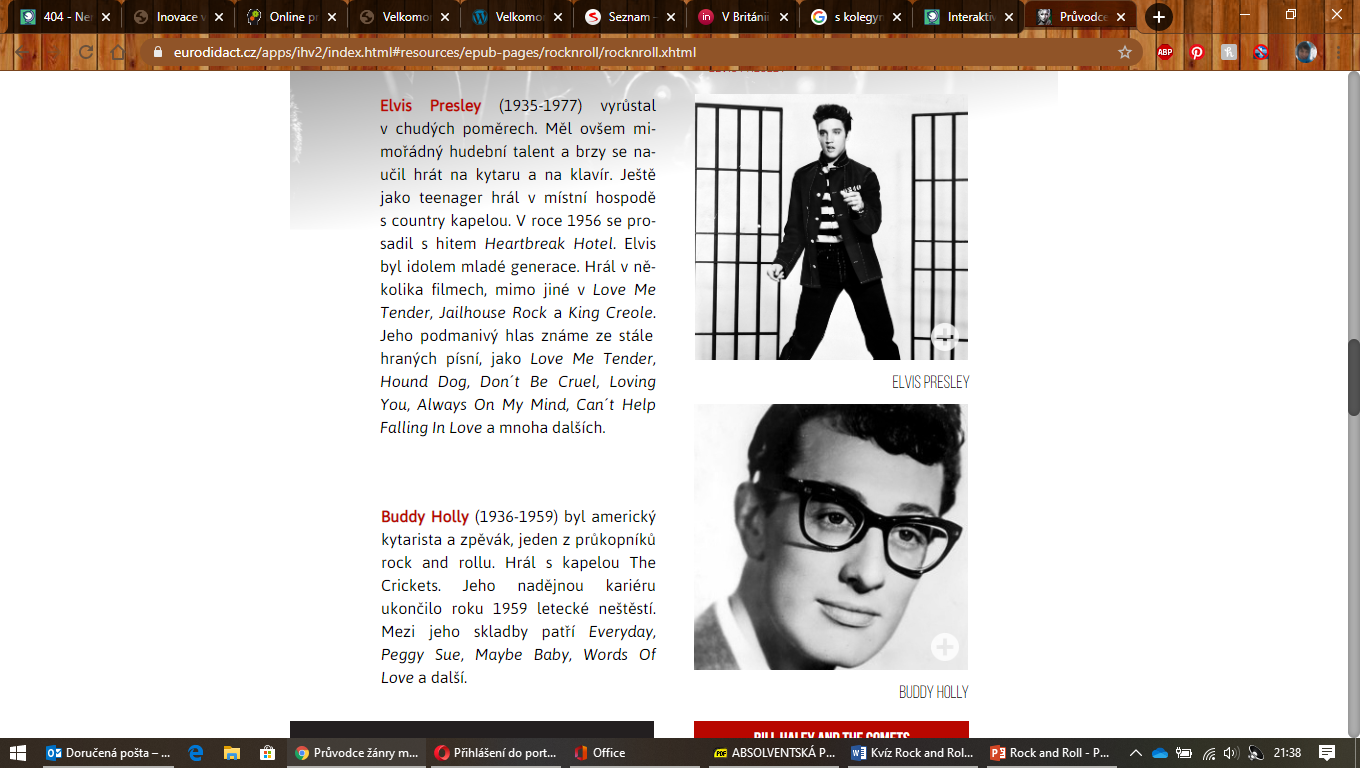 https://www.youtube.com/watch?v=2lD711_Xh8shttps://www.youtube.com/watch?v=um_Tr2OHleMhttps://www.youtube.com/watch?v=2YFYRYUoCPQhttps://www.youtube.com/watch?v=GMezwtB1oCUhttps://www.youtube.com/watch?v=xbYiGR0YAAk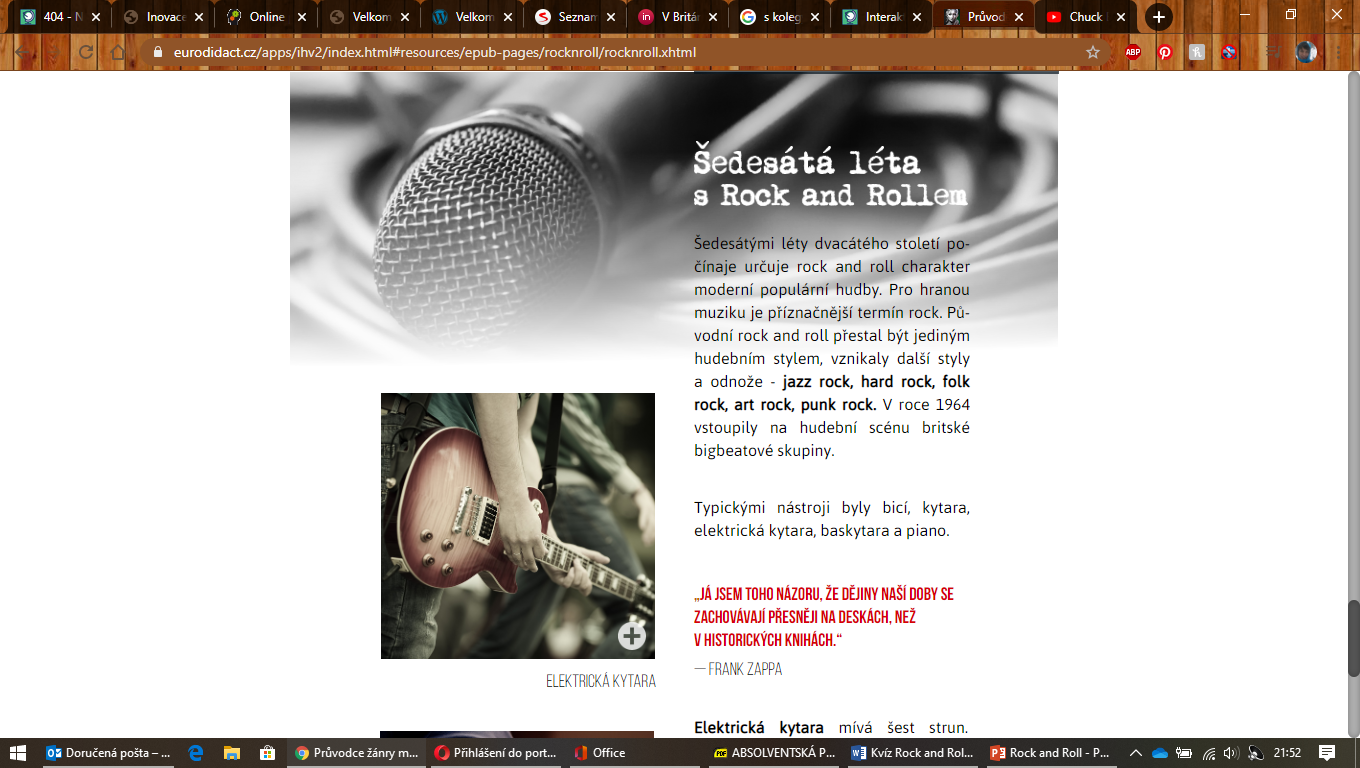 https://www.youtube.com/watch?v=lTYe9eDqxe8https://www.youtube.com/watch?v=ZD8YPY8RBQchttps://www.youtube.com/watch?v=ZLV4NGpoy_Ehttps://www.youtube.com/watch?v=UFtHqDrJ-fAhttps://www.youtube.com/watch?v=cJunCsrhJjgElektrická kytara mívá šest strun. Elektromagnetické snímače v ní převádějí zvuk strun s ocelovým jádrem na elektrický proud. Ten je z kytary veden do zesilovače. Kytarový zvuk může být upravován pomocí nejrůznějších efektů.Baskytara v moderní hudbě plní funkci kontrabasu. Hraje basovou linku, spolu s bicími tvoří základ rytmu a podporuje harmonii. V některých hudebních žánrech jako ve funky se prosadila i jako sólový nástroj. Má zpravidla 4 struny.https://www.youtube.com/watch?v=o6rBK0BqL2w